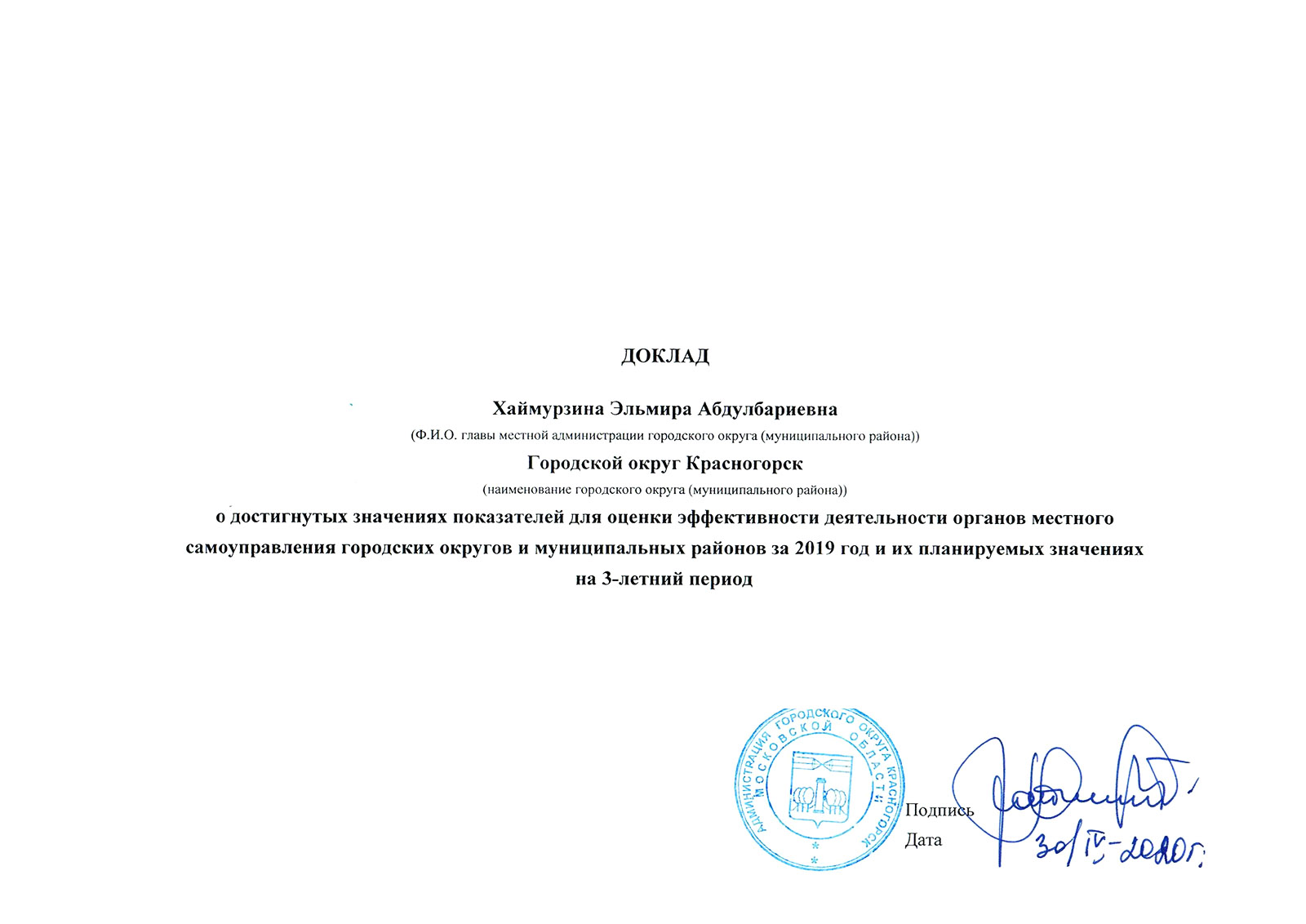 Показатели оценки эффективности деятельности органов местного самоуправления городских округов и муниципальных районовПоказатели оценки эффективности деятельности органов местного самоуправления городских округов и муниципальных районовПоказатели оценки эффективности деятельности органов местного самоуправления городских округов и муниципальных районовПоказатели оценки эффективности деятельности органов местного самоуправления городских округов и муниципальных районовПоказатели оценки эффективности деятельности органов местного самоуправления городских округов и муниципальных районовПоказатели оценки эффективности деятельности органов местного самоуправления городских округов и муниципальных районовПоказатели оценки эффективности деятельности органов местного самоуправления городских округов и муниципальных районовПоказатели оценки эффективности деятельности органов местного самоуправления городских округов и муниципальных районовПоказатели оценки эффективности деятельности органов местного самоуправления городских округов и муниципальных районовПоказатели оценки эффективности деятельности органов местного самоуправления городских округов и муниципальных районовТерритория: Городской округ КрасногорскИсточник данных: Данные муниципальных образованийТерритория: Городской округ КрасногорскИсточник данных: Данные муниципальных образованийТерритория: Городской округ КрасногорскИсточник данных: Данные муниципальных образованийТерритория: Городской округ КрасногорскИсточник данных: Данные муниципальных образованийТерритория: Городской округ КрасногорскИсточник данных: Данные муниципальных образованийТерритория: Городской округ КрасногорскИсточник данных: Данные муниципальных образованийТерритория: Городской округ КрасногорскИсточник данных: Данные муниципальных образованийТерритория: Городской округ КрасногорскИсточник данных: Данные муниципальных образованийТерритория: Городской округ КрасногорскИсточник данных: Данные муниципальных образованийТерритория: Городской округ КрасногорскИсточник данных: Данные муниципальных образований№ п/пНаименование показателяЕдиница измеренияОтчетОтчетОтчетПланПланПланПримечание№ п/пНаименование показателяЕдиница измерения201720182019202020212022ПримечаниеI. Экономическое развитиеI. Экономическое развитиеI. Экономическое развитиеI. Экономическое развитиеI. Экономическое развитиеI. Экономическое развитиеI. Экономическое развитиеI. Экономическое развитиеI. Экономическое развитиеI. Экономическое развитие1.Число субъектов малого и среднего предпринимательства в расчете на 10 тыс. человек населенияединиц504,63532,37603,65558,37539,20527,382.Доля среднесписочной численности работников (без внешних совместителей) малых и средних предприятий в среднесписочной численности работников (без внешних совместителей) всех предприятий и организацийпроцентов25,1126,2534,2931,5031,0130,393.Объем инвестиций в основной капитал (за исключением бюджетных средств) в расчете на 1 жителя (Представляется в фактических ценах)рублей101 995,46247 051,49275 454,00269 567,21281 077,58237 366,294.Доля площади земельных участков, являющихся объектами налогообложения земельным налогом, в общей площади территории городского округа (муниципального района)процентов32,8632,9333,0533,1533,2233,285.Доля прибыльных сельскохозяйственных организаций в общем их числепроцентов------6.Доля протяженности автомобильных дорог общего пользования местного значения, не отвечающих нормативным требованиям, в общей протяженности автомобильных дорог общего пользования местного значенияпроцентов0,0011,919,548,617,406,717.Доля населения, проживающего в населенных пунктах, не имеющих регулярного автобусного и (или) железнодорожного сообщения с административным центром городского округа (муниципального района), в общей численности населения городского округа (муниципального района)процентов0,000,000,000,000,000,008.Среднемесячная номинальная начисленная заработная плата работников:8.1.крупных и средних предприятий и некоммерческих организацийрублей68 222,9072 173,9076 666,8077 295,0078 793,5080 807,608.2.муниципальных дошкольных образовательных учрежденийрублей39 096,5042 650,8044 243,1044 243,1044 243,1044 243,108.3.муниципальных общеобразовательных учрежденийрублей44 903,2049 791,1049 527,2050 022,4751 022,9251 022,928.4.учителей муниципальных общеобразовательных учрежденийрублей52 456,0059 492,6061 848,3062 466,7863 716,1263 716,12№ п/пНаименование показателяЕдиница измеренияОтчетОтчетОтчетПланПланПланПримечание№ п/пНаименование показателяЕдиница измерения201720182019202020212022Примечание8.5муниципальных учреждений культуры и искусстварублей51 016,5051 211,5058 030,8256 000,0057 000,0058 500,008.6муниципальных учреждений физической культуры и спортарублей42 730,7651 343,1045 047,7047 153,8048 736,5050 013,20II. Дошкольное образованиеII. Дошкольное образованиеII. Дошкольное образованиеII. Дошкольное образованиеII. Дошкольное образованиеII. Дошкольное образованиеII. Дошкольное образованиеII. Дошкольное образованиеII. Дошкольное образованиеII. Дошкольное образование9.Доля детей в возрасте от 1 - 6 лет, получающих дошкольную образовательную услугу и (или) услугу по их содержанию в муниципальных образовательных учреждениях в общей численности детей в возрасте 1-6 летпроцентов60,3657,2952,7952,7753,4054,6610.Доля детей в возрасте 1 - 6 лет, стоящих на учете для определения в муниципальные дошкольные образовательные учреждения, в общей численности детей в возрасте 1 - 6 летпроцентов43,0050,0055,6348,7644,9038,1911.Доля муниципальных дошкольных образовательных учреждений, здания которых находятся в аварийном состоянии или требуют капитального ремонта, в общем числе муниципальных дошкольных образовательных учрежденийпроцентов0,005,771,920,000,000,00III. Общее и дополнительное образованиеIII. Общее и дополнительное образованиеIII. Общее и дополнительное образованиеIII. Общее и дополнительное образованиеIII. Общее и дополнительное образованиеIII. Общее и дополнительное образованиеIII. Общее и дополнительное образованиеIII. Общее и дополнительное образованиеIII. Общее и дополнительное образованиеIII. Общее и дополнительное образование13.Доля выпускников муниципальных общеобразовательных учреждений, не получивших аттестат о среднем (полном) образовании, в общей численности выпускников муниципальных общеобразовательных учрежденийпроцентов0,910,090,390,000,000,0014.Доля муниципальных общеобразовательных учреждений, соответствующих современным требованиям обучения, в общем количестве муниципальных общеобразовательных учрежденийпроцентов100,00100,00100,00100,00100,00100,0015.Доля муниципальных общеобразовательных учреждений, здания которых находятся в аварийном состоянии или требуют капитального ремонта, в общем количестве муниципальных общеобразовательных учрежденийпроцентов0,000,000,000,002,860,0016.Доля детей первой и второй групп здоровья в общей численности обучающихся в муниципальных общеобразовательных учрежденияхпроцентов89,5786,4898,0688,5888,3788,4217.Доля обучающихся в муниципальных общеобразовательных учреждениях, занимающихся во вторую (третью) смену, в общей численности обучающихся в муниципальных общеобразовательных учрежденияхпроцентов4,326,887,577,607,607,6018.Расходы бюджета муниципального образования на общее образование в расчете на 1 обучающегося в муниципальных общеобразовательных учрежденияхтыс. рублей20,5124,3329,0717,8717,8616,72№ п/пНаименование показателяЕдиница измеренияОтчетОтчетОтчетПланПланПланПримечание№ п/пНаименование показателяЕдиница измерения201720182019202020212022Примечание19.Доля детей в возрасте 5 - 18 лет, получающих услуги по дополнительному образованию в организациях различной организационно-правовой формы и формы собственности, в общей численности детей данной возрасной группыпроцентов95,1698,8496,0483,2083,3083,40IV. КультураIV. КультураIV. КультураIV. КультураIV. КультураIV. КультураIV. КультураIV. КультураIV. КультураIV. Культура20.Уровень фактической обеспеченности учреждениями культуры от нормативной потребности:20.1.клубами и учреждениями клубного типапроцентов141,67116,6725,0025,0025,0025,0020.2.библиотекамипроцентов35,2930,5125,7625,7625,7625,7620.3.парками культуры и отдыхапроцентов37,5062,5062,5062,5062,5062,5021.Доля муниципальных учреждений культуры, здания которых находятся в аварийном состоянии или требуют капитального ремонта, в общем количестве муниципальных учреждений культурыпроцентов11,118,337,897,897,897,8922.Доля объектов культурного наследия, находящихся в муниципальной собственности и требующих консервации или реставрации, в общем количестве объектов культурного наследия, находящихся в муниципальной собственностипроцентов80,0060,0060,0050,0050,0050,00V. Физическая культура и спортV. Физическая культура и спортV. Физическая культура и спортV. Физическая культура и спортV. Физическая культура и спортV. Физическая культура и спортV. Физическая культура и спортV. Физическая культура и спортV. Физическая культура и спортV. Физическая культура и спорт23.Доля населения, систематически занимающегося физической культурой и спортомпроцентов39,5041,7944,7847,2848,6655,5523.1Доля обучающихся, систематически занимающихся физической культурой и спортом, в общей численности обучающихсяпроцентов88,0091,0086,3091,1691,2791,42VI. Жилищное строительство и обеспечение граждан жильемVI. Жилищное строительство и обеспечение граждан жильемVI. Жилищное строительство и обеспечение граждан жильемVI. Жилищное строительство и обеспечение граждан жильемVI. Жилищное строительство и обеспечение граждан жильемVI. Жилищное строительство и обеспечение граждан жильемVI. Жилищное строительство и обеспечение граждан жильемVI. Жилищное строительство и обеспечение граждан жильемVI. Жилищное строительство и обеспечение граждан жильемVI. Жилищное строительство и обеспечение граждан жильем24.Общая площадь жилых помещений, приходящаяся в среднем на одного жителя, - всегокв. метров35,2735,0135,9536,2137,5837,83в том числе:24.1.Общая площадь жилых помещений, приходящаяся в среднем на одного жителя, введенная в действие за годкв. метров3,432,331,891,992,651,1225.Площадь земельных участков, предоставленных для строительства в расчете на 10 тыс. человек населения - всегога1,391,383,181,010,530,41в том числе:25.1.Площадь земельных участков, предоставленных для жилищного строительства, индивидуального жилищного строительства, комплексного освоения в целях жилищного строительствага0,530,291,420,040,030,0226.Площадь земельных участков, предоставленных для строительства, в отношении которых с даты принятия решения о предоставлении земельного участка или подписания протокола о результатах торгов (конкурсов, аукционов) не было получено разрешение на ввод в эксплуатацию:26.1.объектов жилищного строительства - в течение 3 леткв. метров10 100,0010 100,0010 100,006 800,004 830,00-№ п/пНаименование показателяЕдиница измеренияОтчетОтчетОтчетПланПланПланПримечание№ п/пНаименование показателяЕдиница измерения201720182019202020212022Примечание26.2.иных объектов капитального строительства - в течение 5 леткв. метров37 450,0037 450,0037 450,0030 450,0020 550,00-VII. Жилищно-коммунальное хозяйствоVII. Жилищно-коммунальное хозяйствоVII. Жилищно-коммунальное хозяйствоVII. Жилищно-коммунальное хозяйствоVII. Жилищно-коммунальное хозяйствоVII. Жилищно-коммунальное хозяйствоVII. Жилищно-коммунальное хозяйствоVII. Жилищно-коммунальное хозяйствоVII. Жилищно-коммунальное хозяйствоVII. Жилищно-коммунальное хозяйство27.Доля многоквартирных домов, в которых собственники помещений выбрали и реализуют один из способов управления многоквартирными домами, в общем числе многоквартирных домов, в которых собственники помещений должны выбрать способ управления данными домамипроцентов100,00100,00100,00100,00100,00100,0028.Доля организаций коммунального комплекса, осуществляющих производство товаров, оказание услуг по водо-, тепло-, газо-, электроснабжению, водоотведению, очистке сточных вод, утилизации (захоронению) твердых бытовых отходов и использующих объекты коммунальной инфраструктуры на праве частной собственности, по договору аренды или концессии, участие Московской области и (или) городского округа (муниципального района) в уставном капитале которых составляет не более 25 процентов, в общем числе организаций коммунального комплекса, осуществляющих свою деятельность на территории городского округа (муниципального района)процентов100,00100,00100,00100,00100,00100,0029.Доля многоквартирных домов, расположенных на земельных участках, в отношении которых осуществлен государственный кадастровый учетпроцентов30,6529,7242,2042,7943,2142,2230.Доля населения, получившего жилые помещения и улучшившего жилищные условия в отчетном году, в общей численности населения, состоящего на учете в качестве нуждающегося в жилых помещенияхпроцентов4,624,033,022,872,211,94VIII. Организация муниципального управленияVIII. Организация муниципального управленияVIII. Организация муниципального управленияVIII. Организация муниципального управленияVIII. Организация муниципального управленияVIII. Организация муниципального управленияVIII. Организация муниципального управленияVIII. Организация муниципального управленияVIII. Организация муниципального управленияVIII. Организация муниципального управления31.Доля налоговых и неналоговых доходов местного бюджета (за исключением поступлений налоговых доходов по дополнительным нормативам отчислений) в общем объеме собственных доходов бюджета муниципального образования (без учета субвенций)процентов78,9884,5372,6779,1373,1289,8932.Доля основных фондов организаций муниципальной формы собственности, находящихся в стадии банкротства, в основных фондах организаций муниципальной формы собственности (на конец года по полной учетной стоимости)процентов0,000,000,000,000,000,0033.Объем не завершенного в установленные сроки строительства, осуществляемого за счет средств бюджета городского округа (муниципального района)тыс. рублей0,000,000,000,000,000,0034.Доля просроченной кредиторской задолженности по оплате труда (включая начисления на оплату труда) муниципальных учреждений в общем объеме расходов муниципального образования на оплату труда (включая начисления на оплату труда)процентов0,000,000,000,000,000,00№ п/пНаименование показателяЕдиница измеренияОтчетОтчетОтчетПланПланПланПримечание№ п/пНаименование показателяЕдиница измерения201720182019202020212022Примечание35.Расходы бюджета муниципального образования на содержание работников органов местного самоуправления в расчете на одного жителя муниципального образованиярублей1 847,991 574,621 506,831 603,501 512,571 468,6236.Наличие в городском округе (муниципальном районе) утвержденного генерального плана городского округа (схемы территориального планирования муниципального района)1 - да/0 - нет0,000,001,001,001,001,00В соответствии с Градостроительным кодексом Российской Федерации от 29.12.2004 № 190-ФЗ, Федеральным законом Российской Федерации от 06.10.2003 № 131-ФЗ «Об общих принципах организации местного самоуправления в Российской Федерации» генеральный план городского округа Красногорск Московской области утвержден решением Совета депутатов городского округа Красногорск Московской области от 29.12.2019 №273/23. Данная информация размещена на официальном сайте администрации городского округа Красногорск Московской области: http://krasnogorsk-adm.ru/doc/doc_5416.html37.Удовлетворенность населения деятельностью органов местного самоуправления городского округа (муниципального района)процентов от числа опрошенных34,0041,0041,00---38.Среднегодовая численность постоянного населениятыс. человек238,80254,53266,82277,34289,38298,05IX. Энергосбережение и повышение энергетической эффективностиIX. Энергосбережение и повышение энергетической эффективностиIX. Энергосбережение и повышение энергетической эффективностиIX. Энергосбережение и повышение энергетической эффективностиIX. Энергосбережение и повышение энергетической эффективностиIX. Энергосбережение и повышение энергетической эффективностиIX. Энергосбережение и повышение энергетической эффективностиIX. Энергосбережение и повышение энергетической эффективностиIX. Энергосбережение и повышение энергетической эффективностиIX. Энергосбережение и повышение энергетической эффективности39.Удельная величина потребления энергетических ресурсов в многоквартирных домах:39.1.электрическая энергиякВт. ч на 1 проживающего1 936,871 513,951 247,541 203,061 195,251 223,5139.2.тепловая энергияГкал на 1 кв. метр общей площади0,120,170,170,170,170,1739.3.горячая водакуб. метров на 1 проживающего62,3142,6513,4616,9017,4818,6239.4.холодная водакуб. метров на 1 проживающего117,10120,4170,2371,7674,3879,4039.5.природный газкуб. метров на 1 прожиающего205,72205,47148,78138,87132,63131,9740.Удельная величина потребления энергетических ресурсов муниципальными бюджетными учреждениями:40.1.электрическая энергиякВт/ч на 1 человека населения96,9252,90146,11138,46130,71125,0140.2.тепловая энергияГкал на 1 кв. метр общей площади0,220,320,390,390,380,3740.3.горячая водакуб. метров на 1 человека населения1,351,651,831,721,621,54№ п/пНаименование показателяЕдиница измеренияОтчетОтчетОтчетПланПланПланПримечание№ п/пНаименование показателяЕдиница измерения201720182019202020212022Примечание40.4.холодная водакуб. метров на 1 человека населения2,462,783,653,443,233,0740.5.природный газкуб. метров на 1 человека населения0,640,551,691,601,511,4441.Результаты независимой оценки качества условий оказания услуг муниципальными организациями в сферах культуры, охраны здоровья, образования, социального обслуживания и иными организациями, расположенными на территориях соответствующих муниципальных образований и оказывающими услуги в указанных сферах за счет бюджетных ассигнований бюджетов муниципальных образований (по данным официального сайта для размещения информации о государственных и муниципальных учреждениях в информационно-телекоммуникационной сети "Интернет") (при наличии):баллы83,7090,5092,0590,0041.1.в сфере культурыбаллы-96,0096,10-41.2.в сфере образованиябаллы83,7085,0088,0090,0041.3.в сфере охраны здоровьябаллы----41.4.в сфере социального обслуживаниябаллы----